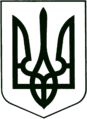 УКРАЇНА
МОГИЛІВ-ПОДІЛЬСЬКА МІСЬКА РАДА
ВІННИЦЬКОЇ ОБЛАСТІВИКОНАВЧИЙ КОМІТЕТ                                                           РІШЕННЯ №97Від 31.03.2022р.                                              м. Могилів-ПодільськийПро безоплатну передачу майна з балансу комунальної установи «Могилів-Подільський трудовий архів» Могилів-Подільської міської ради на баланс управління житлово-комунального господарства Могилів-Подільської міської ради           Керуючись ст. ст. 29, 59 Закону України «Про місцеве самоврядування в Україні», рішенням 9 сесії міської ради 8 скликання від 30.06.2021 року №309 «Про делегування повноважень щодо управління майном комунальної власності Могилів-Подільської міської територіальної громади», відповідно до рішення виконавчого комітету Могилів-Подільської міської ради від 24.02.2022 року №67, -виконком міської ради ВИРІШИВ:  1. Передати безоплатно з балансу комунальної установи «Могилів-Подільський трудовий архів» Могилів-Подільської міської ради на баланс управління житлово-комунального господарства Могилів-Подільської міської ради майно комунальної власності Могилів-Подільської міської територіальної громади за адресою: м. Могилів-Подільський, вул. С. Тельнюка, 6 згідно з додатком 1. 2. Створити комісію з приймання-передачі майна комунальної власності Могилів-Подільської міської територіальної громади згідно з додатком 2.3. Комісії вжити всіх необхідних заходів з приймання-передачі зазначеного майна згідно чинного законодавства України.4. Контроль за виконанням цього рішення покласти на заступника міського голови з питань діяльності виконавчих органів Слободянюка М.В..         Міський голова                                                            Геннадій ГЛУХМАНЮК                         Додаток 1              до рішення виконавчого              комітету міської ради               від 31.03.2022 року №97Майно комунальної власності Могилів-Подільської міської територіальної громади, що передається з балансу комунальної установи «Могилів-Подільський трудовий архів» Могилів-Подільської міської ради на баланс управління житлово-комунального господарства Могилів-Подільської міської радиКеруючий справами виконкому 		                         Володимир  ВЕРБОВИЙ                                 Додаток 2                до рішення виконавчого                комітету міської ради                 від 31.03.2022 року №97Склад комісії з приймання-передачі майна комунальної власності Могилів-Подільської міської територіальної громади, що передається з балансу комунальної установи «Могилів-Подільський трудовий архів» Могилів-Подільської міської ради на баланс управління житлово-комунального господарства Могилів-Подільської міської ради     Голова комісії:Керуючий справами виконкому 		                         Володимир  ВЕРБОВИЙ №з\п    Назва цінностейІнвентари-заційний номерДата введення в експлуатаціюКіль-кістьЦіна(грн)Сума(грн)Знос(грн)1.Лічильник1060200520121342,65342,65171,322.Лічильник 2301101400003201611148,511148,51419,46Разом:21491,161491,16590,78Гринчук Михайло Миколайович - начальник архівного відділу   міської ради.Секретар комісії:Марунчак Світлана АндріївнаЧлени комісії:- головний спеціаліст - бухгалтер       управління житлово -   комунального господарства   Могилів-Подільської міської ради.Стратійчук Ігор Павлович- начальник управління житлово -  комунального господарства   Могилів-Подільської міської ради; Бурик Наталя Василівна- начальник відділу, головний   бухгалтер управління житлово -   комунального господарства   Могилів-Подільської міської ради.